КАРАР                                                                                         РЕШЕНИЕ                                                                            О внесении изменений в Правила землепользования и застройки в сельском поселении Акбарисовкий сельсовет муниципального района Шаранский район Республики БашкортостанРассмотрев протокол публичных слушаний от 24.09.2021 года по вопросу «О внесении изменений в Правила землепользования и застройки в сельском поселении Акбарисовский сельсовет муниципального района Шаранский район Республики Башкортостан (далее - Правила), утвержденные решением Совета сельского поселения Акбарисовский сельсовет муниципального района Шаранский район Республики Башкортостан № 29/235 от 05.09.2018 года, в соответствии с Градостроительным кодексом Российской Федерации, Совет сельского поселения Акбарисовский сельсовет муниципального района Шаранский район Республики Башкортостан, РЕШИЛ:1. Разрешить внести изменения в предельные (минимальные и (или) максимальные) размеры земельных участков и предельные параметры разрешенного строительства, реконструкции объектов капитального строительства в виде исключения на земельный участок, расположенный по адресу: 452634, Российская Федерация, Республика Башкортостан, Шаранский район,  д. Новотавларово, ул. Центральная, д. 33а с условным кадастровым номером 02:53:080301:95:ЗУ1 с установленной минимальной площади 600 кв.м. на площадь 265 кв.м. Имеющий вид разрешенного использования по документам «Для использования в целях обслуживания Ново-Тауларовского социально-культурного центра» изменить на «Амбулаторно-поликлиническое обслуживание», территориальная зона- зона обслуживания жилой застройки «ОД.1».2.Контроль над выполнением данного решения возложить на постоянную Комиссию Совета сельского поселения Акбарисовский сельсовет муниципального района Шаранский район Республики Башкортостан по развитию предпринимательства, земельным вопросам, благоустройству и экологии.3.Настоящее решение обнародовать на информационном стенде Администрации сельского поселения Акбарисовский сельсовет муниципального района Шаранский район Республики Башкортостан и на сайте сельского поселения Акбарисовский сельсовет http://akbarisovo.ru.Глава сельского поселения:                                          Р.Г.Ягудинс.Акбарисово25.10.2021№ 31/230Башкортостан РеспубликаһыныңШаран районымуниципаль районыныңАкбарыс ауыл Советыауыл биләмәһе СоветыАкбарыс ауылы, Мºктºп урамы, 2тел.(34769) 2-33-87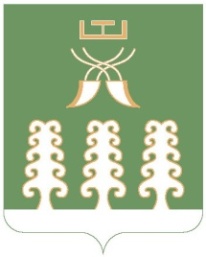 Совет сельского поселенияАкбарисовский сельсоветмуниципального районаШаранский районРеспублики Башкортостанс. Акбарисово, ул.Школьная,2 тел.(34769) 2-33-87